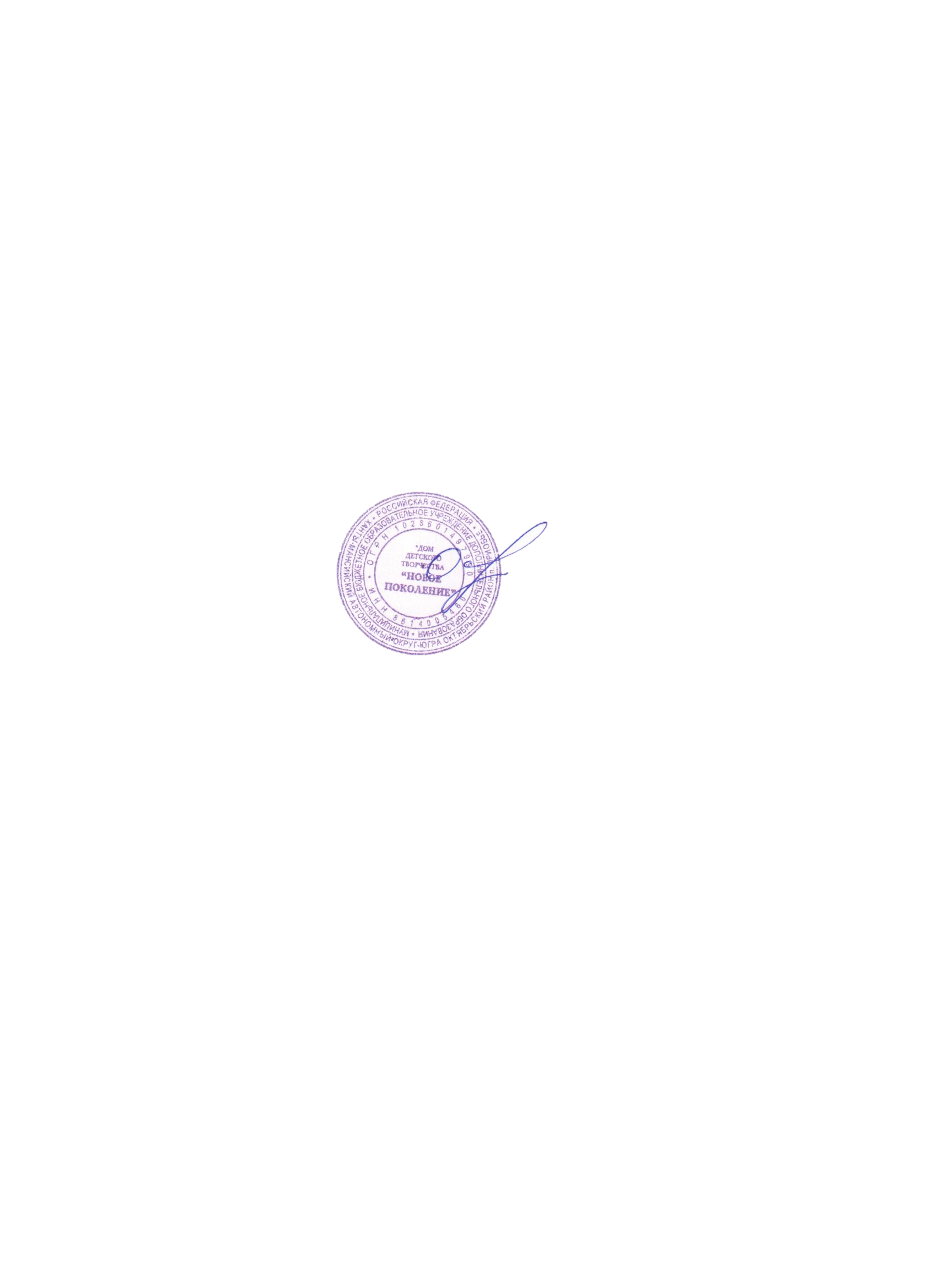 ПЛАН РАБОТЫна каникулярный период в образовательной организацииУТВЕРЖДАЮ:Директор МБОУ ДО «ДДТ «Новое поколение»______________О.А. Осович № п/пДата времяНазвание мероприятияАудитория Ответственный 126.12. – 28.12.169-00«На заимке у Деда Мороза»с. ШеркалыВыезд в ДЭЭЦ «Нюрмат»Обучающиеся к/о «Сталкер»Осович А.Ю.226.12.201618.00«Новогодняя кругосветка»Обучающиеся ДДТ 12 +Эйхвальд Н.С.Костырева Л.А.327.12.201610-00Конкурсная программа«В город Здоровья»Обучающиесят/о «Компьютерный дизайн»Балакина Л.Г.427.12.201612.00«Как петух и обезьяна место делили»НОШ 1 «а»; 1 «б»Эйхвальд Н.С.Костырева Л.А.527.12.201614.00«Как петух и обезьяна место делили»НОШ 3 «б»; 3 «в»Эйхвальд Н.С.Костырева Л.А.627.12.201618.00«Как петух и обезьяна место делили»НОШ 3 «а»Эйхвальд Н.С.Костырева Л.А.728.12.201612.00«Как петух и обезьяна место делили»НОШ 3 «г»; 1 клЭйхвальд Н.С.Костырева Л.А.828.12.201614.00«Новогодние сюрпризы»Для детей с ОВЗОсович О.А.Эйхвальд Н.С.Костырева Л.А.928.12.201618.00«Зимняя сказка»Для детей Спорт школаЭйхвальд Н.Костырева Л.А.1005.01.-12.01.17Международный фестиваль «Достижение»г. КазаньТеатр моды «Силуэт»Турченко С.Ю.1105.01.179.00Выезд в Шеркальский этнографический музей с. ШеркалыОбучающиеся т/о «Волонтер»Начарова Е.А.1205.01.1713-00«Рождественские посиделки»Обучающиесят/о «Шахматы. Каисса»Эйхвальд Н.С.1305.01.1713-00«Рождественский сувенир»Обучающиесят/о «Юный мастер»Казакова Т.А.1405.01.1715-00«Страна- Семь Я»Час общения детей и родителейОбучающиесят/о «Робототехника» и «Компьютерный дизайн»Кошеварова Н.В.Балакина Л.Г.1505.01.1717.00«Хочу все знать!»Брей-рингОбучающиесят/о «Компьютерный дизайн»Балакина Л.Г.1606.01.1709.00Выезд на «Карпостат»г. НяганьОбучающиесят/о «Лидерский формат»Осович О.А.1707.01.1713.00«Рождественские колядки»ОбучающиесяХореографический коллектив «Созвездие»Мотко Е.А.